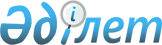 О внесении изменений и дополнений в решение очередной 34 сессии Кармакшинского районного маслихата от 22 декабря 2010 года N 224 "О районном бюджете на 2011-2013 годы"
					
			Утративший силу
			
			
		
					Решение Кармакшинского районного маслихата Кызылординской области от 12 декабря 2011 года N 307. Зарегистрировано Департаментом юстиции Кызылординской области 20 декабря 2011 года за N 10-5-171. Утратило силу в связи с истечением срока действия (письмо Кармакшинского районного маслихата Кызылординской области от 01 марта 2012 года N 41)      Сноска. Утратило силу в связи с истечением срока действия (письмо Кармакшинского районного маслихата Кызылординской области от 01.03.2012 N 41)

      В соответсвии с Бюджетным кодексом Республики Казахстан от 4 декабря 2008 года, подпунктом 1) пункта 1 статьи 6 Закона Республики Казахстан от 23 января 2001 года "О местном государственном управлении и самоуправлении в Республике Казахстан Кармакшинский районный маслихат РЕШИЛ:



      1. Внести в решение очередной 34 сессии Кармакшинского районного маслихата от 22 декабря 2010 года N 224 "О районном бюджете на 2011-2013 годы" (зарегистрировано в Реестре государственной регистрации нормативных правовых актов за номером 10-5-154) следующие изменения и дополнения:



      в пункте 1:

      в подпункте 1):

      цифры "5 240 320" заменить цифрами "5 387 323";

      цифры "4 411 845" заменить цифрами "4 558 848";

      в подпункте 2):

      цифры "5 481 091" заменить цифрами "5 481 094";

      в подпункте 5):

      цифры "-289 462" заменить цифрами "-142 462";

      в подпункте 6):

      цифры "289 462" заменить цифрами "142 462";



      дополнить пунктом 6-4 следующего содержания:

      "6-4. Предусмотреть досрочное погашение бюджетного кредита за счет республиканского бюджета в рамках Программы занятости 2020 на строительство и (или) приобретение жилья в сумме 147 000 тыс тенге.";



      приложение 1 решения очередной 34 сессии Кармакшинского районного маслихата от 22 декабря 2010 года N 224 "О районном бюджете на 2011-2013 годы" изложить согласно приложению 1 к указанному решению.



      2. Контроль над исполнением данного решения возложить на постоянную комиссию районного маслихата четвертого созыва по финансу, бюджету, социальной, молодежной политики, правопорядку и культурным вопросам.



      3. Настоящее решение вводится в действие с 1 января 2011 года.      Председатель внеочередной

      46-сессии Кармакшинского

      районного маслихата                         А. Сержанова      Секретарь Кармакшинского

      районного маслихата                         М. Ерманов      Приложение 1

      к решению внеочередной 46 сессии

      Кармакшинского районного маслихата

      от "12" декабря 2011 года N 307      Приложение 1

      к решению очередной 34 сессии

      Кармакшинского районного маслихата

      от "22" декабря 2010 года N 224        

Районный бюджет на 2011 год 
					© 2012. РГП на ПХВ «Институт законодательства и правовой информации Республики Казахстан» Министерства юстиции Республики Казахстан
				КатегорияКатегорияКатегорияКатегорияСумма, тысяч тенге
КлассКлассКлассПодклассПодклассНаименование
1.Доходы5 387 3231Налоговые поступления763 03201Подоходный налог261 7212Индивидуальный подоходный налог261 72103Социальный налог163 1391Социальный налог163 13904Hалоги на собственность319 2501Hалоги на имущество250 8763Земельный налог4 9484Hалог на транспортные средства63 1505Единый земельный налог27605Внутренние налоги на товары, работы и услуги12 9922Акцизы4 5673Поступления за использование природных и других ресурсов1 3004Сборы за ведение предпринимательской и профессиональной деятельности6 8685Налог на игорный бизнес25708Обязательные платежи, взимаемые за совершение юридически значимых действий и (или) выдачу документов уполномоченными на то государственными органами или должностными лицами5 9301Государственная пошлина5 9302Неналоговые поступления2 75201Доходы от государственной собственности4785Доходы от аренды имущества, находящегося в государственной собственности47806Прочие неналоговые поступления2 2741Прочие неналоговые поступления2 2743Поступления от продажи основного капитала62 6911Продажа государственного имущества, закрепленного за государственными учреждениями60 2601Продажа государственного имущества, закрепленного за государственными учреждениями60 2603Продажа земли и нематериальных активов2 4311Продажа земли1 5002Продажа нематериальных активов9314Поступления трансфертов 4 558 8482Трансферты из вышестоящих органов государственного управления4 558 8482Трансферты из областного бюджета4 558 848Функциональная группа Функциональная группа Функциональная группа Функциональная группа Сумма, тысяч тенге
Администратор бюджетных программАдминистратор бюджетных программАдминистратор бюджетных программПрограммаПрограммаНаименование
2.Расходы5 481 09401Государственные услуги общего характера324 847112Аппарат маслихата района (города областного значения)26 370001Услуги по обеспечению деятельности маслихата района (города областного значения)20 290003Капитальные расходы государственных органов6 080122Аппарат акима района (города областного значения)118 152001Услуги по обеспечению деятельности акима района (города областного значения)92 922003Капитальные расходы государственных органов25 230123Аппарат акима района в городе, города районного значения, поселка, аула (села), аульного (сельского) округа152 022001Услуги по обеспечению деятельности акима района в городе, города районного значения, поселка, аула (села), аульного (сельского) округа138 731022Капитальные расходы государственных органов13 291452Отдел финансов района (города областного значения)14 853001Услуги по реализации государственной политики в области исполнения бюджета района (города областного значения) и управления коммунальной собственностью района (города областного значения)14 327011Учет, хранение, оценка и реализация имущества, поступившего в коммунальную собственность526453Отдел экономики и бюджетного планирования района (города областного значения)13 450001Услуги по реализации государственной политики в области формирования и развития экономической политики, системы государственного планирования и управления района (города областного значения)13 45002Оборона1 263122Аппарат акима района (города областного значения)1 263005Мероприятия в рамках исполнения всеобщей воинской обязанности1 26303Общественный порядок, безопасность, правовая, судебная, уголовно-исполнительная деятельность5 415458Отдел жилищно-коммунального хозяйства, пассажирского транспорта и автомобильных дорог района (города областного значения)5 415021Обеспечение безопасности дорожного движения в населенных пунктах5 41504Образование2 684 149464Отдел образования района (города областного значения)2 673 014001Услуги по реализации государственной политики на местном уровне в области образования 18 028003Общеобразовательное обучение2 113 341005Приобретение и доставка учебников, учебно-методических комплексов для государственных учреждений образования района (города областного значения)12 983006Дополнительное образование для детей77 604007Проведение школьных олимпиад, внешкольных мероприятий и конкурсов районного (городского) масштаба658009Обеспечение деятельности организаций дошкольного воспитания и обучения402 632015Ежемесячные выплаты денежных средств опекунам (попечителям) на содержание ребенка-сироты (детей-сирот), и ребенка (детей), оставшегося без попечения родителей9 711019Присуждение грантов государственным учреждениям образования района (города областного значения) за высокие показатели работы 1 500020Обеспечение оборудованием, программным обеспечением детей-инвалидов, обучающихся на дому22 171021Увеличение размера доплаты за квалификационную категорию учителям школ и воспитателям дошкольных организаций образования14 386467Отдел строительства района (города областного значения)11 135037Строительство и реконструкция объектов образования11 13505Здравоохранение165123Аппарат акима района в городе, города районного значения, поселка, аула (села), аульного (сельского) округа165002Организация в экстренных случаях доставки тяжелобольных людей до ближайшей организации здравоохранения, оказывающей врачебную помощь16506Социальная помощь и социальное обеспечение495 197451Отдел занятости и социальных программ района (города областного значения)495 197001Услуги по реализации государственной политики на местном уровне в области обеспечения занятости и реализации социальных программ для населения35 392002Программа занятости41 422004Оказание социальной помощи на приобретение топлива специалистам здравоохранения, образования, социального обеспечения, культуры и спорта в сельской местности в соответствии с законодательством Республики Казахстан11 948005Государственная адресная социальная помощь28 212006Жилищная помощь175 352007Социальная помощь отдельным категориям нуждающихся граждан по решениям местных представительных органов32 243010Материальное обеспечение детей-инвалидов, воспитывающихся и обучающихся на дому3 593011Оплата услуг по зачислению, выплате и доставке пособий и других социальных выплат2 932014Оказание социальной помощи нуждающимся гражданам на дому29 269016Государственные пособия на детей до 18 лет87 837017Обеспечение нуждающихся инвалидов обязательными гигиеническими средствами и предоставление услуг специалистами жестового языка, индивидуальными помощниками в соответствии с индивидуальной программой реабилитации инвалида22 613021Капитальные расходы государственных органов15 000023Обеспечение деятельности центров занятости 9 38407Жилищно-коммунальное хозяйство835 418123Аппарат акима района в городе, города районного значения, поселка, аула (села), аульного (сельского) округа168 014007Организация сохранения государственного жилищного фонда города районного значения, поселка, аула (села), аульного (сельского) округа38008Освещение улиц населенных пунктов19 147009Обеспечение санитарии населенных пунктов10 597011Благоустройство и озеленение населенных пунктов114 081014Организация водоснабжения населенных пунктов24 151458Отдел жилищно-коммунального хозяйства, пассажирского транспорта и автомобильных дорог района (города областного значения)2 750004Обеспечение жильем отдельных категорий граждан2 400012Функционирование системы водоснабжения и

водоотведения350467Отдел строительства района (города областного значения)664 654003Строительство и (или) приобретение жилья государственного коммунального жилищного фонда147 850004Развитие, обустройство и (или) приобретение инженерно-коммуникационной инфраструктуры38 903005Развитие коммунального хозяйства14 231006Развитие системы водоснабжения421 670022Развитие инженерно-коммуникационной инфраструктуры в рамках Программы занятости 202042 00008Культура, спорт, туризм и информационное пространство248 740455Отдел культуры и развития языков района (города областного значения)145 893001Услуги по реализации государственной политики на местном уровне в области развития языков и культуры9 927003Поддержка культурно-досуговой работы95 260006Функционирование районных (городских) библиотек40 573007Развитие государственного языка и других языков народа Казахстана133456Отдел внутренней политики района (города областного значения)25 199001Услуги по реализации государственной политики на местном уровне в области информации, укрепления государственности и формирования социального оптимизма граждан10 763002Услуги по проведению государственной информационной политики через газеты и журналы 8 458003Реализация региональных программ в сфере молодежной политики2 978005Услуги по проведению государственной информационной политики через телерадиовещание3 000465Отдел физической культуры и спорта района (города областного значения)32 748001Услуги по реализации государственной политики на местном уровне в сфере физической культуры и спорта6 357006Проведение спортивных соревнований на районном (города областного значения) уровне1 265007Подготовка и участие членов сборных команд района (города областного значения) по различным видам спорта на областных спортивных соревнованиях25 126467Отдел строительства района (города областного значения)44 900008Развитие объектов спорта и туризма44 9009Топливно-энергетический комплекс и недропользование3 384458Отдел жилищно-коммунального хозяйства, пассажирского транспорта и автомобильных дорог района (города областного значения)3 384019Развитие теплоэнергетической системы3 38410Сельское, водное, лесное, рыбное хозяйство, особо охраняемые природные территории, охрана окружающей среды и животного мира, земельные отношения68 541462Отдел сельского хозяйства района (города областного значения)20 863001Услуги по реализации государственной политики на местном уровне в сфере сельского хозяйства10 810099Реализация мер по оказанию социальной поддержки специалистов10 053463Отдел земельных отношений района (города областного значения)7 534001Услуги по реализации государственной политики в области регулирования земельных отношений на территории района (города областного значения)7 534467Отдел строительства района (города областного значения)5 575010Развитие объектов сельского хозяйства5 575473Отдел ветеринарии района (города областного значения)34 569001Услуги по реализации государственной политики на местном уровне в сфере ветеринарии8 973007Организация отлова и уничтожения бродячих собак и кошек1 500008Возмещение владельцам стоимости изымаемых и уничтожаемых больных животных, продуктов и сырья животного происхождения986011Проведение противоэпизоотических мероприятий23 11011Промышленность, архитектурная, градостроительная и строительная деятельность17 097467Отдел строительства района (города областного значения)8 917001Услуги по реализации государственной политики на местном уровне в области строительства8 917468Отдел архитектуры и градостроительства района (города областного значения)8 180001Услуги по реализации государственной политики в области архитектуры и градостроительства на местном уровне 7 782003Разработка схем градостроительного развития территории района и генеральных планов населенных пунктов39812Транспорт и коммуникации753 607123Аппарат акима района в городе, города районного значения, поселка, аула (села), аульного (сельского) округа120 935013Обеспечение функционирования автомобильных дорог в городах районного значения, поселках, аулах (селах), аульных (сельских) округах120 935458Отдел жилищно-коммунального хозяйства, пассажирского транспорта и автомобильных дорог района (города областного значения)632 672023Обеспечение функционирования автомобильных дорог632 67213Прочие26 905452Отдел финансов района (города областного значения)1 000014Формирование или увеличение уставного капитала юридических лиц1 000451Отдел занятости и социальных программ района (города областного значения)7 800022Поддержка частного предпринимательства в рамках программы "Дорожная карта бизнеса - 2020"7 800458Отдел жилищно-коммунального хозяйства, пассажирского транспорта и автомобильных дорог района (города областного значения)8 940001Услуги по реализации государственной политики на местном уровне в области жилищно-коммунального хозяйства, пассажирского транспорта и автомобильных дорог 8 940469Отдел предпринимательства района (города областного значения)9 165001Услуги по реализации государственной политики на местном уровне в области развития предпринимательства и промышленности 8 285003Поддержка предпринимательской деятельности88014Обслуживание долга3452Отдел финансов района (города областного значения)3013Обслуживание долга местных исполнительных органов по выплате вознаграждений и иных платежей по займам из областного бюджета315Трансферты16 363452Отдел финансов района (города областного значения)16 363006Возврат неиспользованных (недоиспользованных) целевых трансфертов12 446016Возврат, использованных не по целевому назначению целевых трансфертов1 931024Целевые текущие трансферты в вышестоящие бюджеты в связи с передачей функций государственных органов из нижестоящего уровня государственного управления в вышестоящий1 9863.Чистое бюджетное кредитование48 691Бюджетные кредиты56 400462Отдел сельского хозяйства района (города областного значения)56 400008Бюджетные кредиты для реализации мер социальной поддержки специалистов56 4005Погашение бюджетных кредитов7 70901Погашение бюджетных кредитов7 7091Погашение бюджетных кредитов, выданных из государственного бюджета7 7094. Сальдо по операциям с финансовыми активами05. Дефицит (профицит) бюджета-142 4626. Финансирование дефицита (использование профицита) бюджета142 4627Поступление займов190 81801Внутренние государственные займы190 8182Договоры займа190 81816Погашение займов214 916Погашение займов214 916452Отдел финансов района (города областного значения)214 916008Погашение долга местного исполнительного органа перед вышестоящим бюджетом214 9168Используемые остатки бюджетных средств166 5601Остатки бюджетных средств166 5601Свободные остатки бюджетных средств166 560